Biroul Programe DezvoltareNr. 172 /13.10.2020REFERATal Proiectului de hotărâre privind modificarea Anexei la HCL nr. 76/20.06.2017Luând în considerare:Prevederile art. 129 alin. 4 lit.”d”, ”e”,  şi art. 196 (1 ) lit.”a” şi ale art. 139 alin. 3 lit.  ”d” din Ordonanța de Urgență a Guvernului Nr. 57/2019 privind Codul administrativ cu completările şi modificările ulterioare, Ghidul solicitantului aferent Programului Operaţional Regional 2014-2020, Axa prioritară 5 – Imbunătăţirea mediului urban şi conservarea, protecţia şi valorificarea durabilă a patrimoniului cultural, Prioritatea de investiții 5.2, Realizarea de acțiuni destinate îmbunătățirii mediului urban, revitalizării orașelor, regenerării și decontaminării terenurilor industriale dezafectate (inclusiv a zonelor de reconversie), reducerii poluării aerului și promovării măsurilor de reducere a zgomotului În acest sens, învederând îndeplinirea criteriilor de eligibilitate în conformitate cu Ghidul solicitantului propunem spre aprobare:modificarea Anexei la Hotărârea Consiliului Local al Municipiului Dej nr.76/20.06.2017, poziția „TEREN STR. FRAGILOR; Folosință – Degradat; Suprafață – 1.338 (ha)” și includerea acestui teren în Registrul local al spațiilor verzi în categoria de spațiu verde ca „TEREN STR. FRAGILOR, NR.8; Folosință – Parc; Suprafață – 1.338 (ha)”
IniţiatorPrimar -ing. Morar CostanCompartiment Juridic Biroul Programe Dezvoltare - Gabriel Pop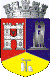 ROMÂNIAJUDEŢUL CLUJ MUNICIPIUL DEJStr. 1 Mai Nr. 2, Tel.: 0264/214742, Fax 0264/214742, E-Mail: Primaria@Dej.Ro